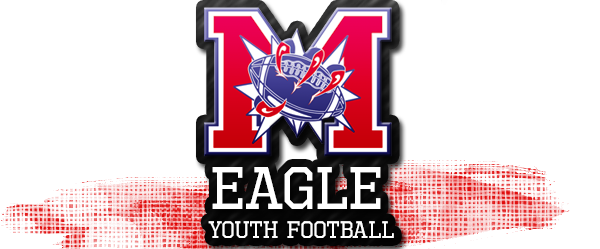 2016 Season RegistrationRegistration Date for K-2Flag & Grade 1-2 final registration and equipment handout Sunday September 11th from 10-11 am  @ equipment shed (6 Oak Street Oakland) or register prior to September 11th online @www.eagleyouthfootball.org, must pay online at time of registration.  All players must be present at shed for equipment September 11th except for flag players.  Flag players only need to show up to register unless they have already registered online prior.  Prices are as follows:  Grade 1-2:   $55				            Flag:           $30Please watch the website, Facebook page, and check your emails for details about the program.  If you are not already on our email list, please send an email request to eagleyouthfootball@gmail.com